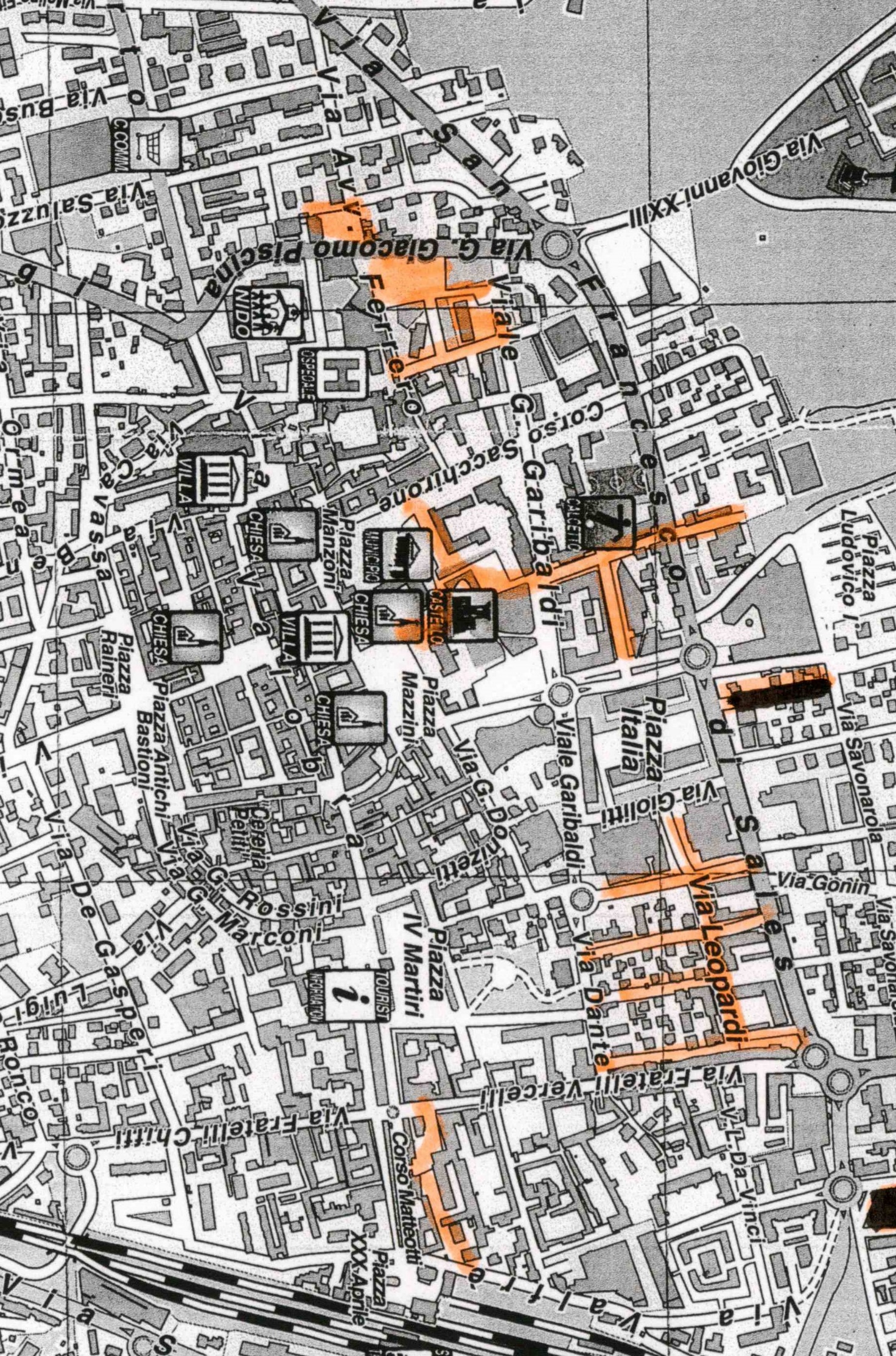 SPAZZAMENTO MANUALEAREA ARANCIONE ZONA 3 - ASPAZZAMENTO MANUALEAREA ARANCIONE ZONA 3 - ASPAZZAMENTO MANUALEAREA ARANCIONE ZONA 3 - ASPAZZAMENTO MANUALEAREA ARANCIONE ZONA 3 - ASPAZZAMENTO MANUALEAREA ARANCIONE ZONA 3 - ASPAZZAMENTO MANUALEAREA ARANCIONE ZONA 3 - A52/arancione Lunghezza ZONA 3L.go Umbria52/arancione           172,88          1,00 Largo Berlinguer52/arancione             62,57          1,00 Piazza Primo maggio52/arancione           538,02          1,00 Via Bucci52/arancione           137,70          1,00 Via Cavour52/arancione           204,78          1,00 Via Decorati al Valor Civile52/arancione             94,08          1,00 Via G. Leopardi52/arancione           261,74          1,00 Via L. Pegolo52/arancione           175,53          1,00 Via S. Pellico52/arancione           260,32          1,00 Via S. Pellico52/arancione           187,84          1,00 Via S. Pellico52/arancione             91,60          1,00 Via S. Pellico52/arancione             96,13          1,00 Via S. Pellico52/arancione             26,92          1,00 Via V. Alfieri52/arancione           228,69          1,00 Via XX settembre52/arancione           187,22          1,00 VIALE GARIBALDI52/arancione           123,05          1,00 